GOD’S SURVIVAL KITA stick of gum...to remind you that God will always stick with you (Hebrews 10:23)A chocolate kiss...to remind you of God’s love (I John 4:7)A Tootsie Roll...to remind you that God is always there, even when you bite off more than you can chew (Psalm 9:9)A Starburst...to give you a burst of energy to continue your walk with God (Colossians 1:29) A Snickers...to remind you that God has a sense of humor (John 15:11)A Lifesaver...to remind you that Jesus is the Life Saver (John 3:16)All of this is assembled as a reminder that God loves you, and so do we!Your friends from Mt. Washington Presbyterian Church worship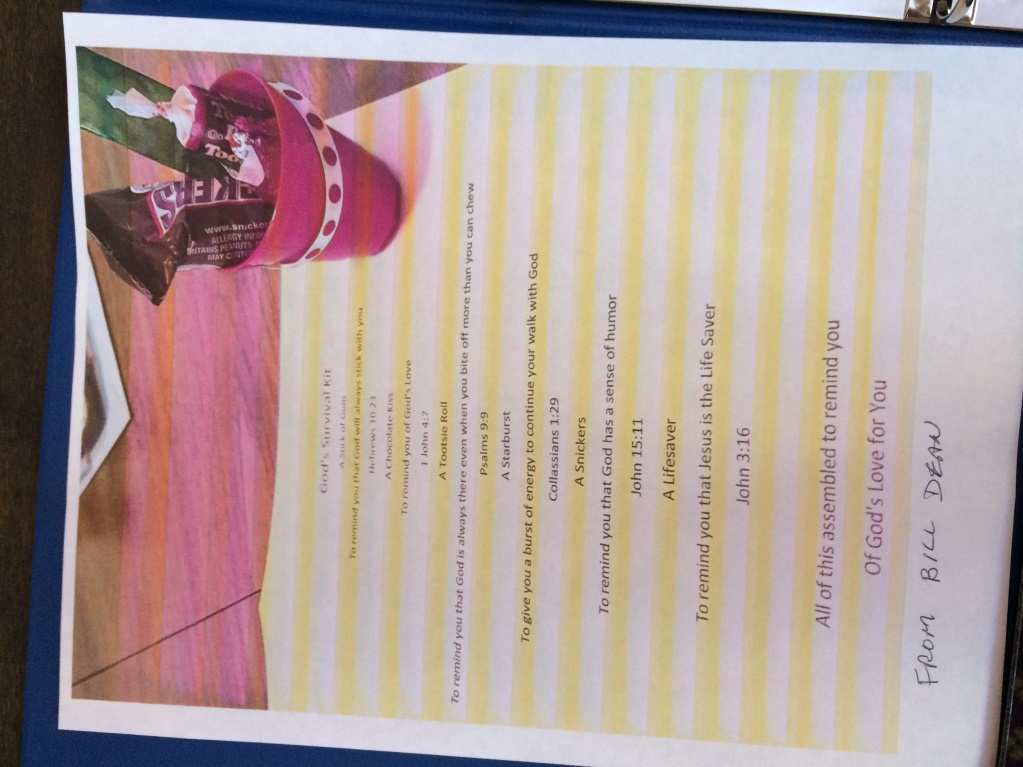 